Pilot Press Release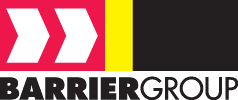 FOR IMMEDIATE RELEASEPilot Ready to Launch into Australian Pedestrian Control and Hazard Management AirspaceThe flexibility and versatility of Pilot comes from its family connections.Geelong, Victoria – January, 2019Barrier Group Pty Ltd, has been developing, designing and manufacturing pedestrian and workplace safety solutions in Australia for almost two decades. The company, which prides itself on the ability to control the new product development process from conception to completion, has this time created their Pilot range from the outset as an integrated system. The Pilot retractable belt family brings an entirely new level of functionality and versatility to the area of pedestrian control and hazard management. This system consists of the main Pilot body unit with a 10-metre retractable belt which includes a self-locking belt clip and a utility belt clip. The unique ‘Twist-lok’ quick connect system allows the Pilot body to be switched between a range of mounting options and accessories including post, cone, wall and magnetic holders.“We are thrilled to finally release the Pilot range to the Australian market. It has been a 3-year development process that included thousands of hours designing, plus a year of field-testing models and features, before creating what we believe is the most universal belt barrier system available today.”Barrier Group has been designing and producing innovative safety products and solutions since 1999. Managing director, Rick Hall, remains heavily involved in the whole development process of all products, working closely alongside Barriers team of highly-skilled industrial designers. “Our passion and dedication to develop original and functional designs is already well known. It’s an honour to be able to design products that can automatically improve the safety of pedestrians and employees in their workplace.”To learn more about the Pilot system from Barrier Group, call their customer service team on 1300 55 33 20, email sales@barriergroup.com.au, or visit the website at www.barriergroup.com.au.About Barrier GroupBarrier Group is a progressive and innovative Australian company that designs, develops and manufactures a wide range of safety products like bollards, pedestrian barriers, speed humps, industrial gates and queue control posts for private, institutional and occupational environments. They supply to all major Australian cities Melbourne, Brisbane, Adelaide, Perth, Canberra, Sydney, Hobart and Darwin and can ship to most overseas locations (conditions apply). # # #